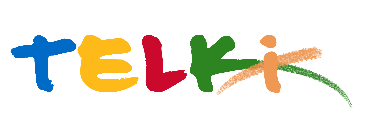 Telki Község Önkormányzata2089 Telki, Petőfi u.1.Telefon: (06) 26 920 801E-mail: hivatal@telki.huwww.telki.huELŐTERJESZTÉS A Képviselő-testület 2024. 02.26.-i rendkivüli ülésére Telki község közterületeinek használatáról, a közterületek rendjéről szóló rendelet módosításárólA napirendet tárgyaló ülés dátuma: 			2024.02.26. A napirendet tárgyaló ülés: 				Pénzügyi Bizottság, Képviselő-testület Előterjesztő: 						Deltai Károly polgármesterAz előterjesztést készítette: 				dr. Lack Mónika jegyző		 A napirendet tárgyaló ülés típusa: 			nyílt / zárt A napirendet tárgyaló ülés típusa:			rendes / rendkívüliA határozat elfogadásához szükséges többség típusát: egyszerű / minősített A szavazás módja: 					nyílt / titkos 1.Előzmények, különösen az adott tárgykörben hozott korábbi testületi döntések és azok végrehajtásának állása: -2. Jogszabályi hivatkozások: -3.Költségkihatások és egyéb szükséges feltételeket, illetve megteremtésük javasolt forrásai: -4. Tényállás bemutatása: Telki község közterületeinek használatáról, a közterületek rendjéről szóló 3/2014.(I.24.) Ör. számú rendeletben a díjtáblázat kiegészítése szükséges.Telki, 2024. 02.09.																	Deltai Károly												polgármesterTelki Község Önkormányzata Képviselő-testületének .../.... (...) önkormányzati rendelete Telki község közterületeinek használatáról, a közterületek rendjéről szóló 3/2014.(I.24.) Ör. számú rendelet módosításárólTelki Község Képviselő-testülete Magyarország Alaptörvénye 32. cikk (1) bekezdés a) és h) pontjaiban meghatározott feladatkörében eljárva, Magyarország helyi önkormányzatairól szóló 2011.évi CLXXXIX. törvény 13. § (1) 13. pontjában kapott felhatalmazás alapján az alábbi rendeletet alkotja.1. §A Telki község képviselő-testületének 3/2014.(I.24.) Ör. számú rendelete Telki község közterületeinek használatáról, a közterületek rendjéről szóló Telki Község Képviselő-testülete 2. melléklete az 1. melléklet szerint módosul.2. §Ez a rendelet a kihirdetését követő harmadik napon lép hatályba.Deltai Károly 							dr. Lack Mónikapolgármester							       jegyzőmelléklet a ………………….. önkormányzati rendelethezKözterület-használat jogcímeKözterület-használati díj*Közterület-használati díj*Közterület-használati díj*1Zöldség és gyümölcs árusítása /m2/hó2 600 Ft/m2/hó/m2/hó2Az egyes ünnepekhez kapcsolódó alkalmi cikkek (pl. karácsonyi, húsvéti, szilveszteri cikkek, fenyőfa alkalmi vásár) árusítása az ünnepet megelőző 20 napban400 Ft/ m2/nap/ m2/nap3Büfé és vendéglátóipari jelleggel működő pavilon elhelyezése4 100 Ft/ m2/hó/ m2/hó4Távbeszélő fülke elhelyezésedíjmentesdíjmentesdíjmentes5Építési munkával kapcsolatos állvány, ömlesztett építőanyag illetve kaloda elhelyezése de minimum 1500 Ft300 Ft300 Ft/ m2/nap6Konténer, WC elhelyezése de minimum 1500 Ft1 200 Ft1 200 Ftnap7Vendéglátó létesítményhez kapcsolódó terasz3 000 Ft3 000 Ft/ m2/hó8Mozgóárusítás, mozgóbolt (a használt eszköz után számolt, de legalább 1 /m2)400 Ft400 Ft/ m2/nap9Üzemképtelen jármű tárolása2 600 Ft2 600 Ft/ m2/nap10Kulturális és sportrendezvény (ideiglenes színpad)100 Ft100 Ft/m2/nap11Kulturális és sportrendezvény elkerített területe100 Ft100 Ft/ m2/nap12Tömegmegmozdulások (ideiglenes színpad, létesítmény és egyéb elkerített terület)500 Ft500 Ft/ m2/nap13Betonpumpa vagy daru illetve 5 tonna feletti bármely gép, felszerelés, berendezés, anyag vagy egyéb tárgy31 800 Ft31 800 FtDb./nap14Köztárgyak elhelyezésedíjmentesdíjmentes15Alkalmi jellegű közterületi önkormányzati rendezvényen kézműves termékek árusítása ( 8 m2 kijelölt árusítóhely )5 000 Ft/nap5 000 Ft/nap16Alkalmi jellegű közterületi önkormányzati rendezvényen szolgáltatás nyújtása, kivéve vendéglátás ( 8 m2 kijelölt árusítóhely )14 000 Ft/ nap14 000 Ft/ nap17Alkalmi jellegű közterületi önkormányzati rendezvényen vendéglátó létesítmény  ( 8 m2 kijelölt árusítóhely )18 000 Ft /nap18 000 Ft /nap